pH Food ChartTry to eat mostly foods from the Alkaline section (pH 8-10) and limit or avoid the Acidic section (1-6)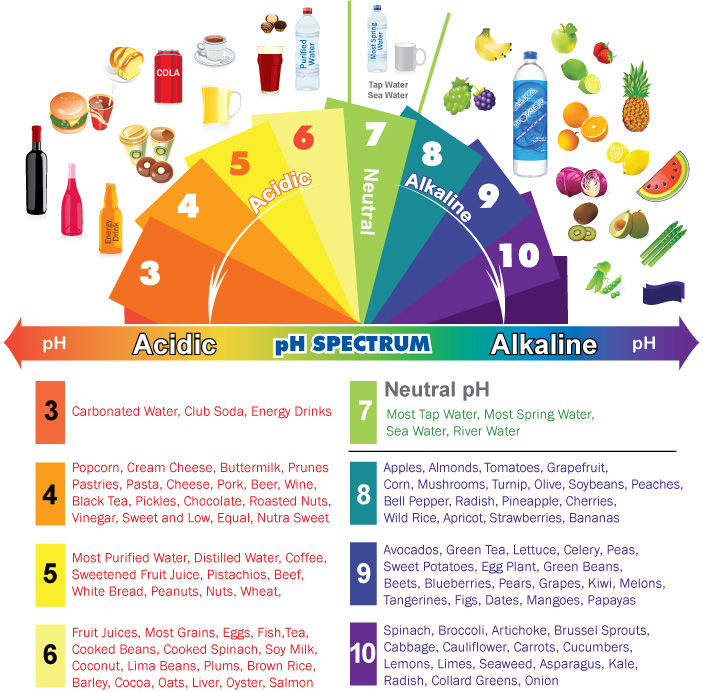 Food Combinations and ChoicesTry to eat mostly food combos in the Excellent or Good connection: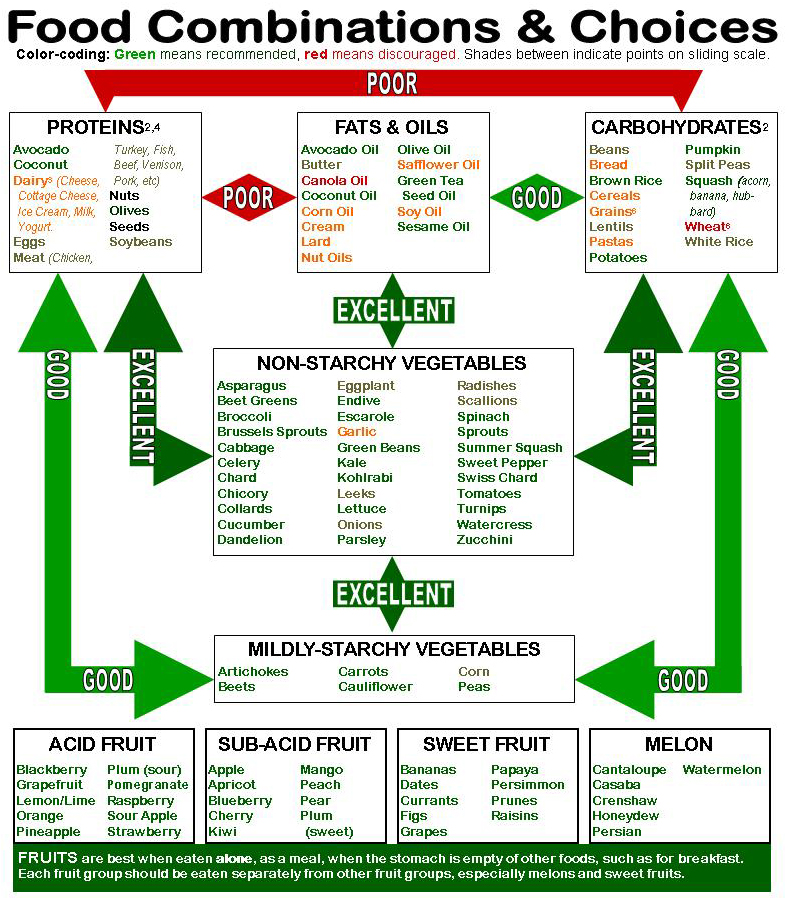 